Counting to 10Can you count the objects and have a go at writing the numbers at the bottom. I have put the numbers at the bottom to show you. 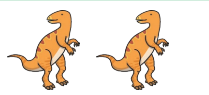 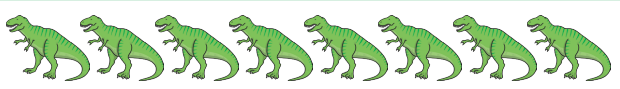 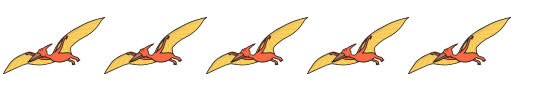 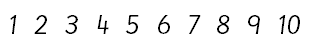 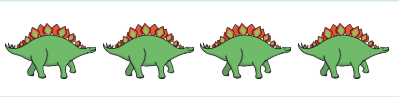 